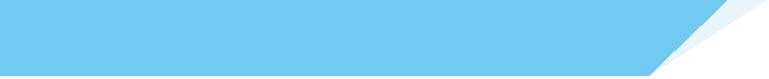 工业电脑机箱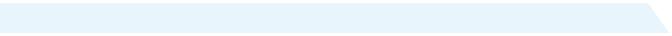 w w w . i e i w o r l d . c o m . c n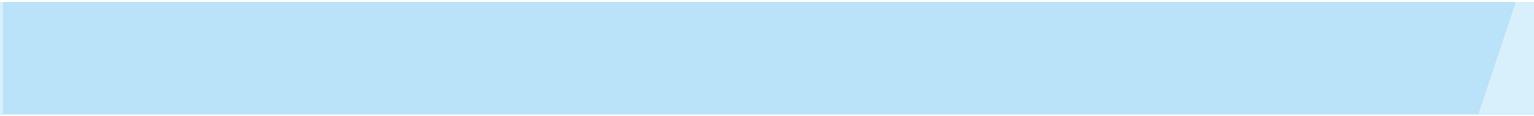 RACK-1150G/1150G-PE	1U 全长卡 机架式机箱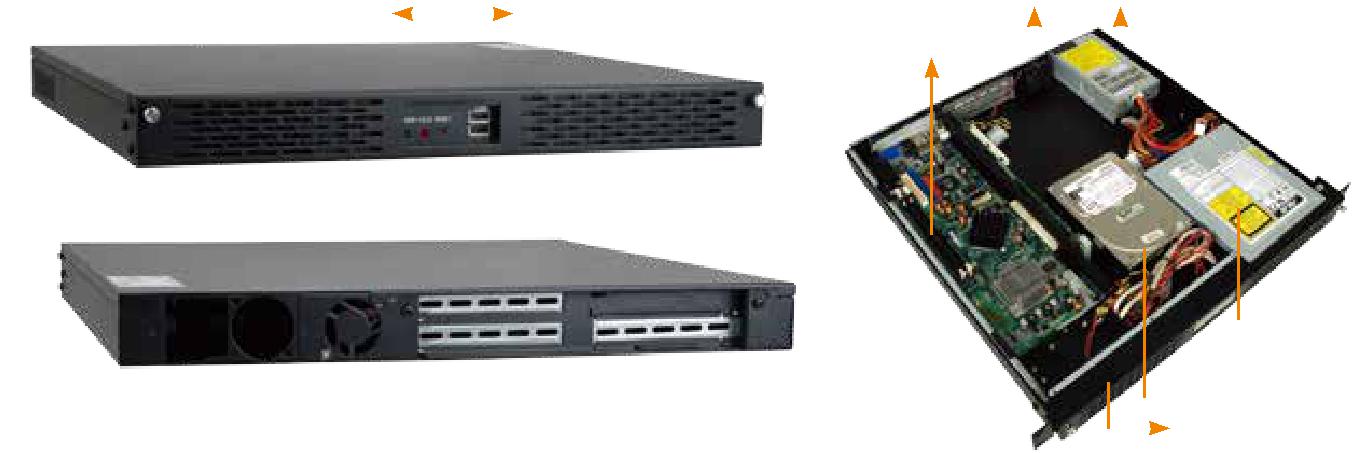 电源 LED重启键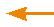 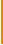 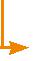 5.25” HDD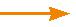 3.5” HDD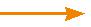 特性符合 RoHS 标准设计2 个前置 USB 接口一个 5.25”驱动器一个 3.5”内置硬盘驱动器3 个 4 cm 冷却风扇规格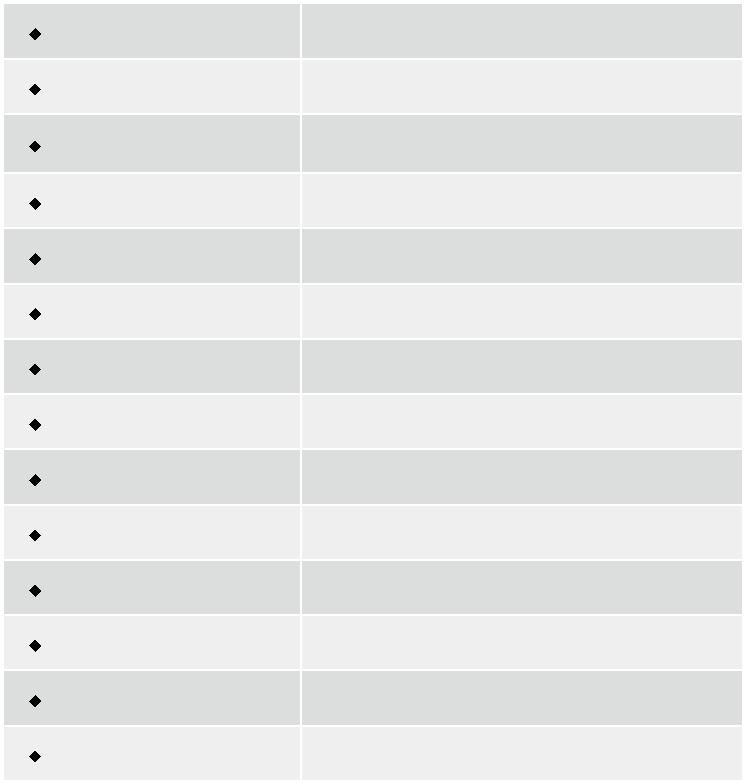 RACK-1150G 和 RACK-1151G 仅支持 TDP 最大为 31 W 的处理器。尺寸 ( 单位 : mm)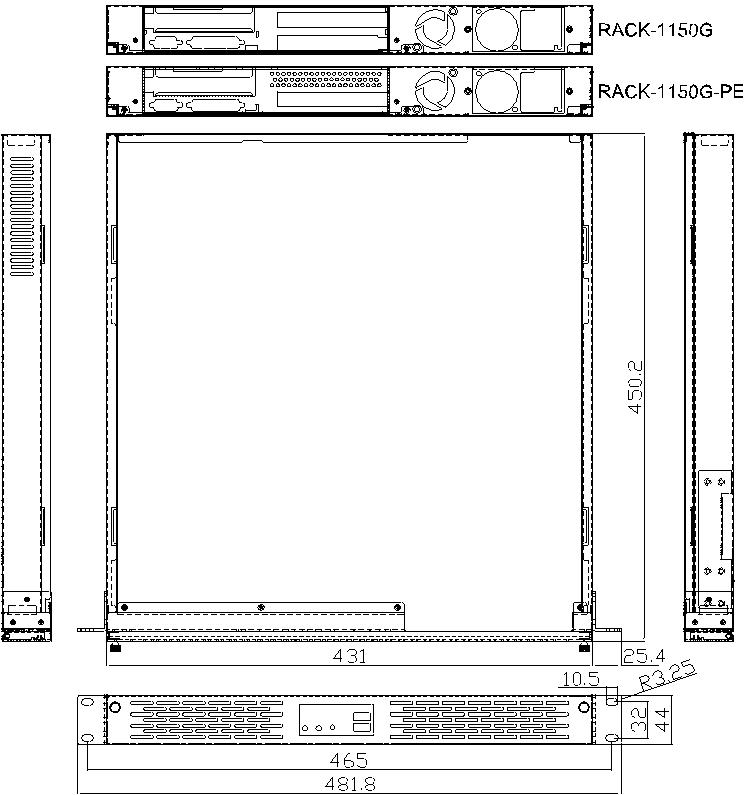 底板 ( 选配 )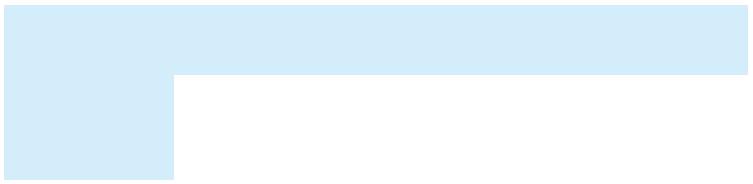 如果需将 PCI-2SD2-RS 连接到标准的 ATX 电源，需采用 32100-040600-RS 电源线。* 针对 RACK-1150G-PE订购信息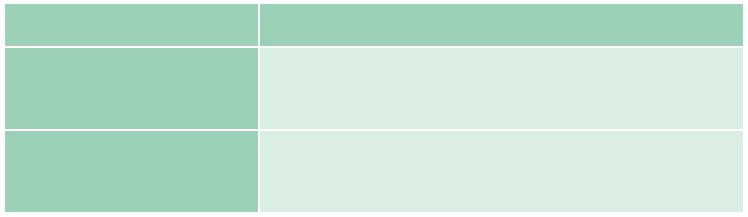 电源 ( 选配 )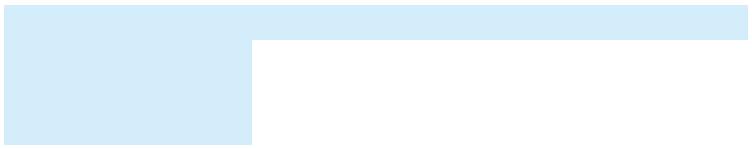 RACK-1150G 支持单个 1U PSU 电源。想了解威强电更多的电源产品 ，请参考章节 5 或直接访问 www.ieiworld.com.cn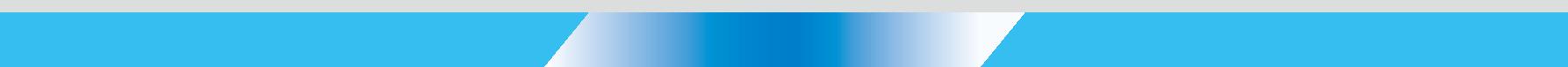 RACK-1150G-2019-V104 cm 散热风扇4 cm 散热风扇1U 电源1U 电源HDD LED2 x USB 接口2 x USB 接口全长卡 SBC产品包装不包括CD-ROM 和 HDD2 x 4 cm 散热风扇产品包装不包括CD-ROM 和 HDD2 x 4 cm 散热风扇材质重型金属主板规格全长卡驱动器1 x 5.25”驱动器1 x 3.5" HDD (internal)1 x 3.5" HDD (internal)散热风扇3 x 4 cmI/O 接口2 x USBI/O 开口1 x COM, 1 x LPT扩展槽3 slots/2 slots (PE)指示灯Power, HDD按钮电源开关, 重启键操作温度0°C ~ 50°C操作湿度10% ~ 90%颜色B: black净重/毛重7.5 kg/9.5 kg尺寸(DxWxH)449 mm x 431 mm x 44 mm型号SBC 类型PCIISAPClePSU 接口型号SBC 类型PCIISAPSU 接口型号SBC 类型PCIISAx1x4x16PSU 接口x1x4x16PCI-2SD2-RSPICMG 1.020000ATXPE-2SD1*PICMG 1.300001ATXPE-2SD2*PICMG 1.310000ATX料号描述RACK-1150GB-PE-R11/1U 2-slot full-size rackmount chassis for PICMG 1.3RACK-1150GB-PE-R11/backplane, black, 3 x 4cm fan, with ACE-A618A-RS-R11A618Abackplane, black, 3 x 4cm fan, with ACE-A618A-RS-R11A618A(180W ATX model), RoHS(180W ATX model), RoHS1U 3-slot full-size rackmount chassis for PICMG 1.0RACK-1150GB-R11/A618Abackplane, black, 3 x 4cm fan, with ACE-A618A-RS-R11(180W ATX model), RoHS类型型号功率ACE-A618A-RS-R11180WATXACE-A225A-R11250WACE-4520C-RS200W